（一社）大分県医療ソーシャルワーカー協会西田病院　川野宛　FAX：0972-22-7281（一社）大分県医療ソーシャルワーカー協会２０２３年　新年大交流会参加申込用紙開 催 日 ： 2023年2月3日（金）19:00～20:30開催方法 ： ZOOM参 加 費 ： 無料≪ご記入欄≫※開催日までにご指定のアドレスにZOOMの招待メールを送付します。※インターネット環境は各自でご準備ください。申込先FAX：0972-22-7281（西田病院　川野宛）申込期日：2023年1月27日（火）17:00まで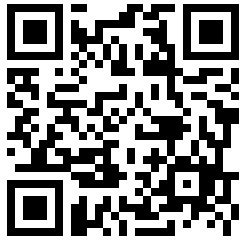 氏　　名所　　属職　　種メールアドレス電話番号経験年数